REVISTA PRESEI28 Septembrie 2015ultima-ora. roSalinoterapie gratuită pentru persoanele cu probleme de sănătate din Sectorul 6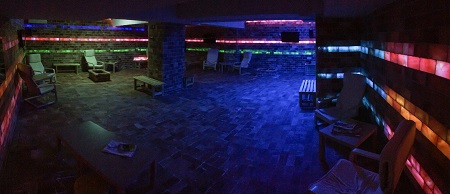 Diagnosticat cu astm cronic de la o vârstă fragedă, micuţul A.M. a fost privat de multe dintre bucuriile copilăriei. Nevoit să privească atunci când alţii aleargă sau merg cu bicicleta, copilul a fost dezavantajat şi de situaţia financiară precară a familiei sale monoparentale. Cu un salariu de 900 lei lunar, mama lui nu a dispus de fondurile necesare unui tratament costisitor şi de lungă durată.            Până când, la începutul acestui an, doamna M. a aflat de serviciile de salinoterapie oferite gratuit pe raza Sectorului 6. La recomandarea medicului, copilul a fost inclus imediat în acest program şi de atunci lucrurile au evoluat în bine. Copilul petrece câte două ore, de trei ori pe săptămână, în incinta salinei amenajate la Centrul de Recreere şi Dezvoltare Personală "Conacul Golescu Grant", din Aleea Ţibleş nr. 64. Starea de sănătate i s-a îmbunătăţit astfel încât băiatul poate spera că într-o zi va lăsa în urmă neplăcerile şi restricţiile impuse de maladia sa.      Inaugurat în luna mai a anului 2014, serviciul gratuit de salinoterapie de pe raza Sectorului 6 este destinat cu precădere categoriilor sociale defavorizate. Serviciul funcionează în subordinea Direcţiei Generale de Asistenţă Socială şi Protecţia Copilului Sector 6, oferind tratament de salinoterapie persoanelor, atât copii, cât şi adulţi, care suferă de diferite afecţiuni, în special de tip respirator.Procedura de admitere constă într-o cerere tip însoţită de următoarele acte: copie carte de identitate, recomandare de la medicul de familie sau specialist care să conţină durata şi frecvenţa tratamentului.Cererea şi actele necesare se depun la sediile Direcţiei Generale de Asistenţă Socială şi Protecţia Copilului unde sunt amplasate salinele, după cum urmează:Complexul de Servicii Sociale Floare Roşie - str. Floare Roşie nr. 7A (zona Apusului), tel. 021.569.28.73, email: complexfloarerosie@dgaspc6.comCentrul Multifuncţional de Sănătate Sf. Nectarie - Bd. Uverturii nr. 81, tel: 0376.203.691, 0376.203.692, 0376.203.693, 0376.203.694, email: receptie@cms-nectarie.roClubul Seniorilor Plevnei - Calea Plevnei nr. 234 (vis-a-vis de Primăria Sector 6), tel: 0314.382.399, email: centrulseniorilorplevnei@dgaspc6.comCentrul de Recreere şi Dezvoltare Personală "Conacul Golescu Grant" - Aleea Ţibleş nr. 64 - zona Regie, tel: 0376.203.309, email: palatulcopiilor6@dgaspc6.comNumită şi haloterapie, salinoterapia este un procedeu extrem de simplu şi totodată eficient, cu un procent de 87% cazuri vindecate. Cura se bazează pe proprietăţile sării de a emana aerosoli cu efecte benefice asupra sănătăţii, în condiţii de umiditate şi temperatură bine controlate."Acest serviciu socio-medical dedicat copiilor, si nu numai, se înscrie în strategia administraţiei locale privind protejarea sănătăţii cetăţenilor. Sănătatea e un bun de neînlocuit şi considerăm că această metodă alternativă de tratament medical este benefică pentru comunitate", a declarat primarul Sectorului 6, Rareş Şerban Mănescu.B365.roCeainărie socială, deschisă joi în Sectorul 6 Ceainăria socială Estuar ClubHouse a fost inaugurată joi, pe strada Orşova din Capitală.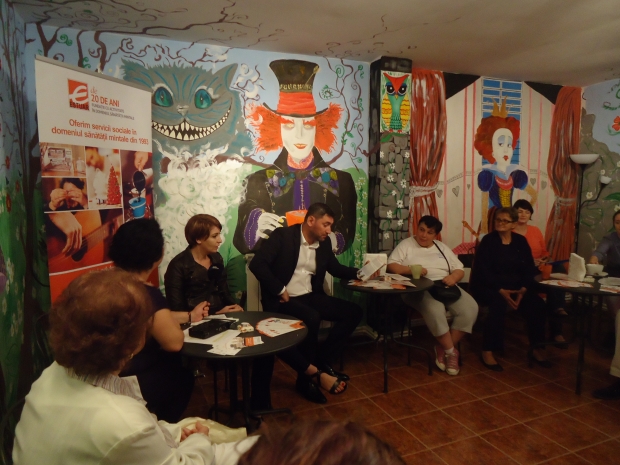 Ceainărie socială, deschisă joi în Sectorul 6 FOTOziarullumina. roSalinoterapie gratuită pentru persoanele bolnave defavorizatePrimăria sectorului 6 continuă să pună la dispoziţia cetăţenilor serviciul gratuit de salinoterapie destinat cu precădere categoriilor sociale defavorizate. Serviciul funcţionează în subordinea Direcţiei Generale de Asistenţă Socială şi Protecţia Copilului Sector 6, oferind tratament de salinoterapie persoanelor, atât copii, cât şi adulţi, care suferă de diferite afecţiuni, în special de tip respirator, informează Agerpres. Procedura de admitere la şedinţele de tratament constă în prezentarea unei cereri-tip însoţite de o copie de pe cartea de identitate, recomandarea de la medicul de familie sau specialist, care să conţină durata şi frecvenţa tratamentului.Cererea şi actele necesare se depun la sediile Direcţiei Generale de Asistenţă Socială şi Protecţia Copilului unde sunt amplasate salinele.Acestea funcţionează la Complexul de Servicii Sociale Floare Roşie - str. Floare Roşie nr. 7A (zona Apusului), Centrul Multifuncţional de Sănătate "Sf. Nectarie" - Bd. Uverturii nr. 81, Clubul Seniorilor Plevnei - Calea Plevnei nr. 234 (vizavi de Primăria Sector 6), Centrul de Recreere şi Dezvoltare Personală "Conacul Golescu Grant" - Aleea Ţibleş nr. 64 - zona Regie.ROMÂNIA LIBERĂONG-urile cer educație sexuală în școli ONG-urile cer educație sexuală în școli 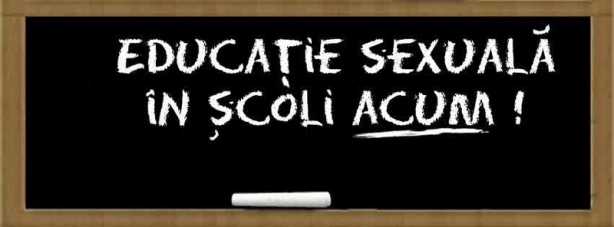 Zeci de ONG-uri au lansat un apel pentru introducerea educației sexuale în școli. Astfel, inițiativa lansată de Coaliția pentru Egalitate de Gen și Asociația Sexul vs. Barza cere elaborarea unui plan strategic pentru educație sexuală. De asemenea, organizațiile i-au cerut Ministerului Educației să adopte o poziție oficială pentru obligativitatea educației sexuale în școli.”Statul român, prin educația pe care o oferă generațiilor tinere, are datoria de a cultiva respectul și egalitatea între femei și bărbați, acceptarea diversității și cunoașterea despre afecțiune și sexualitate, care să-i facă pe copii și tineri să se înțeleagă pe sine și pe cei din jur. Educația sexuală înseamnă a învăța despre aspectele cognitive, emoționale, sociale, interactive și fizice ale sexualității. Educația sexuală  este  adecvată vârstei și este corectă din punct de vedere științific, având ca scop înzestrarea copiilor și tinerilor cu informații, competențe și valori pozitive legate de propria sexualitate, relații sănătoase și respectul față de sănătatea lor sexuală și a altora”, explică ONG-urile, într-un comunicat de presă. Asociațiile atrag atenția că educația sexuală ar trebui să înceapă înainte ca tinerii să devină activi sexual.De asemenea, organizațiile au amintit că România este semnatară a Programului de Acțiune al Conferinței Internaționale  a ONU privind Populația și Dezvoltarea, care prevede educație sexuală și servicii de planificare familială accesibile și de calitate pentru toți. Totodată, obligativitatea educației sexuale în unitățile școlare este recunoscută prin Legea 272/2004 (republicata in 2014) privind protecția și promovarea drepturilor copilului.De asemenea, asociațiile cer Institutului pentru Științele Educației (ISE) introducerea explicită a educației sexuale în noul proiect de politici educaționale „Repere pentru proiectarea și actualizarea curriculum-ului național”. Totodată, au cerut ISE crearea unor manuale școlare care să cuprindă informații adecvate vârstei elevilor, relevante și corecte din punct de vedere științific, precum și formarea cadrelor didactice competente pentru predarea educației sexuale.Educația sexuală ar trebui să promoveze:respectul între parteneri și comportamente ce exclud orice formă de violență sexualăprotejarea împotriva infecțiilor cu transmitere sexuală și prevenirea discriminării persoanelor care suferă de HIV/SIDA protejarea împotriva sarcinilor nedoriteposibilitatea identificării și semnalizării de către copii și tineri a abuzurilor sexuale comise asupra lorcunoștințe despre sexualitate și funcționarea aparatului reproductiv feminin și masculincunoștințe despre sexualitate și funcționarea aparatului reproductiv feminin și masculinEVZConferință regională despre protecția copilului: În prima jumătate a anului s-a dublat numărul abuzurilor sexuale 15-07/abuz-465x390 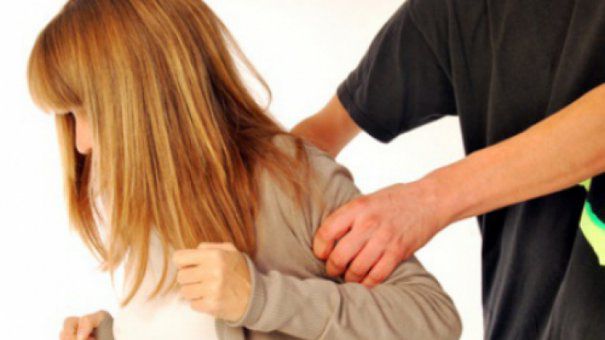 Până pe 30 septembrie are loc în România conferința regională europeană IPSCAN pe protecția copilului la care participă 400 de specialiști din peste 50 de țări.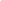 PaginaPublicaţieTitlu2ultima-ora. roSalinoterapie gratuită pentru persoanele cu probleme de sănătate în sectorul 6 3B365.roCeainărie socială, deschisă joi în Sectorul 64ziarullumina. roSalinoterapie gratuită pentru persoanele bolnave defavorizate5ROMÂNIA LIBERĂONG-urile cer educație sexuală în școli 6EVZConferință regională despre protecția copilului: În prima jumătate a anului s-a dublat numărul abuzurilor sexuale 